Data:  Texto Bíblico:  História: Observação: Se possível utilizar algum material para que as crianças possam visualizar, como fantoches, um desenho, bíblia para crianças.Sugestões de Atividade: Coloque as crianças em círculo e diga que você vai fazer perguntas a cada uma. Mas elas não podem dizer SIM, NÃO E PORQUE. Elas também não podem mentir. Sugestão de perguntas: Tudo bem com você? Você faltou ontem na escola? Você sabe qual é o versículo de hoje? Por que você chegou atrasado hoje na célula? Você que tem cinco irmãos? Etc.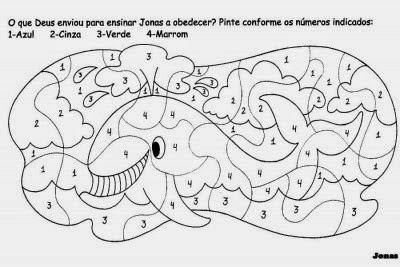 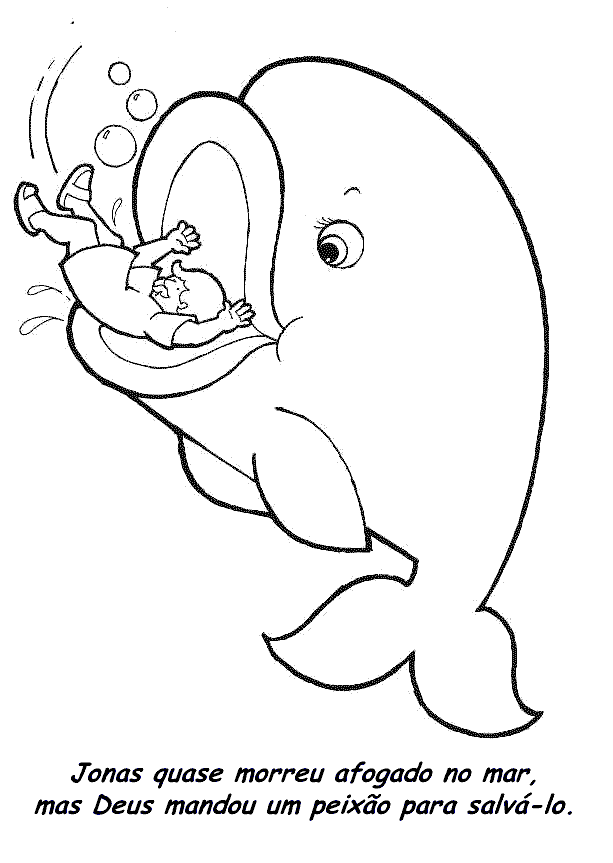 